Publicado en  el 22/12/2016 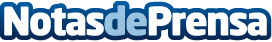 Ideas para decorar salones rectangulares aprovechando al máximo el espacioLa decoración de las distintas estancias del hogar requieren de planificación y diseño para intentar sacar el máximo partido de todos los rincones Datos de contacto:Nota de prensa publicada en: https://www.notasdeprensa.es/ideas-para-decorar-salones-rectangulares Categorias: Interiorismo Televisión y Radio http://www.notasdeprensa.es